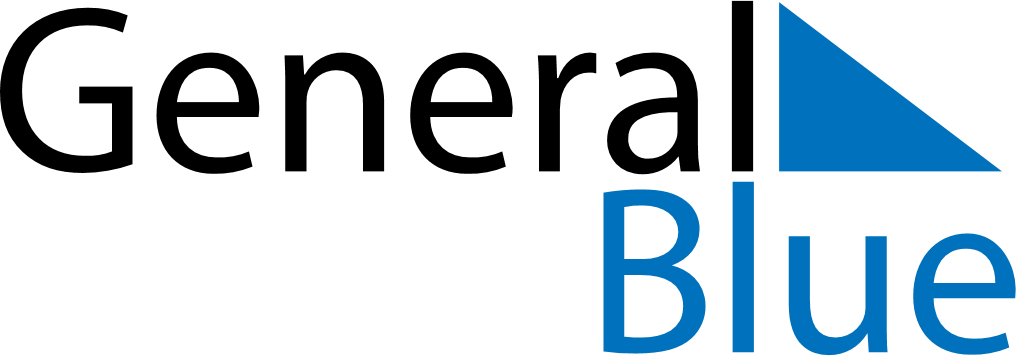 Q2 of 2020HungaryQ2 of 2020HungaryQ2 of 2020HungaryQ2 of 2020HungaryQ2 of 2020HungaryQ2 of 2020HungaryQ2 of 2020HungaryApril 2020April 2020April 2020April 2020April 2020April 2020April 2020April 2020April 2020MondayTuesdayTuesdayWednesdayThursdayFridaySaturdaySunday1234567789101112131414151617181920212122232425262728282930May 2020May 2020May 2020May 2020May 2020May 2020May 2020May 2020May 2020MondayTuesdayTuesdayWednesdayThursdayFridaySaturdaySunday123455678910111212131415161718191920212223242526262728293031June 2020June 2020June 2020June 2020June 2020June 2020June 2020June 2020June 2020MondayTuesdayTuesdayWednesdayThursdayFridaySaturdaySunday12234567899101112131415161617181920212223232425262728293030Apr 12: Easter SundayJun 19: Day of the Independent HungaryApr 13: Easter MondayApr 16: Memorial Day for the Victims of the HolocaustMay 1: Labour DayMay 3: Mother’s DayMay 21: National Defense DayMay 31: PentecostJun 1: Whit MondayJun 4: Day of National Unity